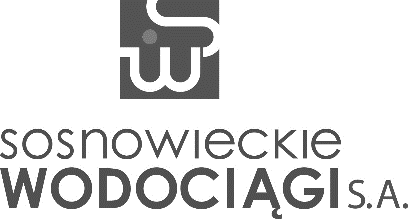 U M O W A Nr - ___/IT/2022zawarta w Sosnowcu, dn. ___ 2022 roku,pomiędzy: Sosnowieckie Wodociągi Spółka Akcyjna, 41-200 Sosnowiec, ul. Ostrogórska 43, osobą prawną zarejestrowaną w Rejestrze Przedsiębiorców w Sądzie Rejonowym Katowice-Wschód w Katowicach Wydział VIII Gospodarczy Krajowego Rejestru Sądowego pod numerem: KRS 0000216608, czynnym podatnikiem podatku od towarów i usług NIP: 6440011382; REGON: 270544618; kapitał zakładowy: 230 522 130,00 zł; kapitał wpłacony: 230 522 130,00 zł, reprezentowaną przez:___ - ______ - ___dalej „ZAMAWIAJĄCYM”,  lub „STRONĄ”	a: ___ 1)dalej „WYKONAWCĄ” lub „STRONĄ”w rezultacie dokonania przez ZAMAWIAJĄCEGO wyboru oferty WYKONAWCY, w postępowaniu o udzielenie zamówienia, prowadzonym w trybie sektorowego przetargu nieograniczonego, na podstawie REGULAMINU UDZIELANIA ZAMÓWIEŃ SEKTOROWYCH, dalej „regulaminu”, zgodnie z protokołem Zarządu z dnia ___ 2022 roku, zawarta została umowa o treści:§ 1Przedmiotem umowy jest: „DOSTARCZENIE SPRZĘTU KOMPUTEROWEGO”.Wykonawca zobowiązany jest dostarczyć sprzęt komputerowy będący przedmiotem niniejszej umowy, zgodnie 
z wymogami określonymi w SWZ oraz zgodnie z załącznikiem do umowy, stanowiącym jej integralną część.Za dostarczony przedmiot umowy, zamawiający zobowiązuje się zapłacić wykonawcy kwotę nieprzekraczającą łącznej wartości brutto: ___ zł (słownie złotych: ___ ___/100), w tym należny podatek VAT w wysokości ___ %, 
tj. w kwocie: ___ zł (słownie złotych: ___ ___./100); netto: ___ zł (słownie złotych: ___ ___/100).Wykonawca zapewnia realizację przedmiotu umowy w terminie do: ... 20__ roku.Za „dni robocze” w rozumieniu niniejszej umowy rozumie się dni tygodnia od poniedziałku do piątku, z wyłączeniem dni ustawowo wolnych od pracy.§ 2Wykonawca dostarczy przedmiot umowy do siedziby zamawiającego (magazynu), w godzinach od 9.00 
do 13.00 oraz dokona jego rozładunku.O konkretnym dniu dostawy wykonawca zawiadomi telefonicznie osobę upoważnioną przez zamawiającego, 
z co najmniej dwudniowym wyprzedzeniem.Potwierdzeniem dostawy będzie sporządzony protokół odbioru podpisany przez uprawnionych przedstawicieli Stron; protokół odbioru zawierać będzie co najmniej: datę dostarczenia, dane identyfikacyjne, numer seryjny otrzymanego sprzętu komputerowego, numer pozycji umowy, której dotyczy przedmiot umowy oraz oświadczenie, że dostarczony przedmiot umowy jest zgodny z wymaganiami niniejszej umowy; przy dostawie i odbiorze przedmiotu umowy będzie obecny przedstawiciel wykonawcy.Wykonawca dostarczy przedmiot umowy w odpowiednim opakowaniu zabezpieczającym go przed zniszczeniem lub uszkodzeniem. Przy dostawie przedmiotu umowy wykonawca przekaże zamawiającemu dla dostarczonego sprzętu odpowiednie dokumenty (w formie oryginału lub kserokopii potwierdzonej przez wykonawcę „za zgodność z oryginałem”), tj.:Wypełnione karty gwarancyjne, Karty sprzętu zawierające dokładną specyfikację techniczną, numery seryjne (dot. poz. 1 i 3 załącznika do umowy),Dokument Producenta potwierdzający, iż dostarczony sprzęt jest fabrycznie nowy, pochodzi z oficjalnego kanału sprzedaży producenta na rynek polski; z przedmiotowego dokumentu ma wynikać fakt, iż wszystkie komponenty i podzespoły komputera pochodzą od jednego producenta lub są przez niego certyfikowane (dot. poz. 1 załącznika do umowy).Do sprzętu dostarczonego przez wykonawcę (dot. poz. 1, 4, 6, 7, 8, załącznika do umowy), winny zostać dołączone niezbędne sterowniki (w języku polskim) w aktualnych, stabilnych wersjach na płytach CD/DVD.W przypadku, w którym wykonawca uchybi obowiązkowi, o którym mowa w pkt 5 lub 6, zamawiającemu przysługuje prawo odmowy odbioru dostarczonego sprzętu komputerowego, ze skutkami określonymi w § 7 pkt 1.1., ppkt b), a ponadto zamawiający może odstąpić od umowy z przyczyn zależnych od wykonawcy, ze skutkami określonymi w § 7 pkt 1.1., ppkt a).W ramach procedury odbioru przedmiotu umowy, zamawiający zastrzega sobie prawo weryfikacji czy oprogramowanie i powiązane z nim elementy, takie jak certyfikaty / etykiety producenta oprogramowania dołączone do oprogramowania są oryginalne i licencjonowane zgodnie z prawem; powyższe może nastąpić w szczególności poprzez zwrócenie się do przedstawicieli producenta danego oprogramowania z prośbą o weryfikację czy oprogramowanie i materiały do niego dołączone są oryginalne.W przypadku identyfikacji nielicencjonowanego lub podrobionego oprogramowania lub jego elementów, 
w tym podrobionych lub przerobionych certyfikatów / etykiet producenta, zamawiający uzna, że umowa 
nie została prawidłowo wykonana i zażąda wymiany reklamowanego oprogramowania na oprogramowanie licencjonowane w terminie do 3 dni roboczych, licząc każdorazowo od dnia dokonania zgłoszenia przez zamawiającego; w zaistniałej sytuacji zamawiający naliczy kary umowne określone w § 7 pkt 1.1., ppkt b) umowy, za okres od dnia sporządzenia protokołu odbioru, o którym mowa w pkt 3, do dnia wymiany reklamowanego oprogramowania 
na oprogramowanie licencjonowane.§ 3Należność płatna będzie przelewem bankowym w terminie 30 dni od daty otrzymania przez zamawiającego faktury prawidłowo wystawionej przez wykonawcę, na rachunek bankowy wskazany na fakturze, przy czym wykonawca będący czynnym podatnikiem podatku VAT obowiązany jest podać rachunek bankowy, który określony został 
w wykazie podmiotów, o którym mowa w art. 96b ustawy z dnia 11 marca 2004 roku o podatku od towarów 
i usług; za datę dokonania płatności uznaje się datę obciążenia rachunku bankowego zamawiającego.Podstawą wystawienia faktury VAT będzie zatwierdzony podpisany przez strony protokół odbioru przedmiotu umowy, polegający na potwierdzeniu przez zamawiającego dostarczenia sprzętu komputerowego oraz dostarczenie wymaganych dokumentów, potwierdzających jakość urządzeń / oprogramowania, zgodnie z § 2 niniejszej umowy.Za dostarczony sprzęt komputerowy zamawiający zobowiązuje się zapłacić wykonawcy zgodnie z ustaloną ceną jednostkową (za szt.) wymienioną w Załączniku do niniejszej umowy.Wykonawca upoważnia zamawiającego do potrącenia ewentualnych kar umownych z faktury obejmującej wynagrodzenie wykonawcy.Zamawiający wyłącza stosowanie przez wykonawcę ustrukturyzowanych faktur elektronicznych zgodnie 
z art. 4 ust. 3 ustawy z dnia 9 listopada 2018 roku o elektronicznym fakturowaniu w zamówieniach publicznych, koncesjach na roboty budowlane lub usługi oraz partnerstwie publiczno-prywatnym. Zamawiający niniejszym składa oświadczenie, o którym mowa w art. 4c ustawy z dnia 8 marca 2013 roku 
o przeciwdziałaniu nadmiernym opóźnieniom w transakcjach handlowych, o posiadaniu statusu dużego przedsiębiorcy.§ 4Wykonawca gwarantuje, iż dostarczony sprzęt komputerowy, stanowiący przedmiot umowy będzie fabrycznie nowy, nieregenerowany, kompletny, będzie charakteryzował się parametrami techniczno – użytkowymi, nie gorszymi niż określone w SWZ, nie będzie posiadał plomb lub innych elementów ograniczających dostęp do wnętrza oraz wykonawca zapewnia jego skuteczne działanie i prawidłową pracę.Na dostarczony sprzęt komputerowy wykonawca udziela gwarancji jakości (bez jakichkolwiek wyłączeń), licząc 
od daty potwierdzenia przez zamawiającego faktu jego odbioru – na okres 36 miesięcy.W okresie obowiązywania gwarancji wykonawca zapewnia:Usunięcie wszystkich wad, które ujawnią się w dostarczonym sprzęcie komputerowym, w terminie do 5 dni roboczych, licząc każdorazowo od dnia dokonania zgłoszenia przez zamawiającego;W przypadku złożenia przez zamawiającego reklamacji dotyczącej jakości dostarczonego sprzętu komputerowego – wymianę reklamowanego sprzętu na sprzęt pełnowartościowy, w terminie do 5 dni roboczych, licząc każdorazowo od dnia dokonania zgłoszenia przez zamawiającego.Ponadto w ramach udzielonej gwarancji wykonawca zapewnia możliwość:Dostępności części zapasowych do czasu zakończenia okresu gwarancji,Realizacji gwarancji bezpośrednio przez serwis producenta  z pominięciem dostawcy,Uzyskania pomocy technicznej producenta w języku polskim,Dostępu do telefonicznej infolinii / linii technicznej producenta komputera, umożliwiającej po podaniu numeru seryjnego urządzenia weryfikację szczegółowej sprzętowej konfiguracji fabrycznej, okresu i typu obowiązującej gwarancji, obecności fabrycznej licencji dla systemu operacyjnego,Aktualizacji i pobrania sterowników do oferowanego modelu komputera w najnowszych certyfikowanych wersjach bezpośrednio z sieci Internet za pośrednictwem strony www producenta komputera,Weryfikacji czasu obowiązywania i reżimu gwarancji bezpośrednio z sieci Internet za pośrednictwem strony www producenta komputera.Na czas naprawy sprzętu komputerowego w serwisie, dyski twarde pozostają u zamawiającego; uszkodzone 
w okresie gwarancji dyski twarde nie podlegają zwrotowi serwisantowi, wykonawcy czy też producentowi danego sprzętu, co nie pozbawi zamawiającego roszczenia o wykonanie wymiany dysku twardego zgodnie z gwarancją.Udzielona przez wykonawcę gwarancja nie będzie ograniczała prawa zamawiającego do rozbudowy lub rekonfiguracji sprzętu komputerowego, o ile będą one wykonywane zgodnie z wymogami technicznymi producenta.W przypadku nie wywiązania się przez wykonawcę z postanowień pkt 3.1., zamawiający ma prawo obciążyć wykonawcę kosztami naprawy sprzętu komputerowego, wykonanej w innym punkcie serwisowym.  Jeżeli w wykonaniu swoich obowiązków wykonawca dostarczy zamawiającemu zamiast rzeczy wadliwej rzecz wolną od wad albo dokonał jej istotnych napraw, termin gwarancji biegnie na nowo od chwili dostarczenia rzeczy wolnej od wad lub zwrócenia rzeczy naprawionej; jeżeli gwarant wymienił część rzeczy, postanowienie stosuje się odpowiednio do części wymienionej; w innych wypadkach termin gwarancji ulega przedłużeniu o czas, w ciągu którego wskutek wady rzeczy objętej gwarancją zamawiający nie mógł z niej korzystać.§ 5Wykonawca wkalkulował w cenę wszystkie koszty, które mogą wystąpić w związku z realizacją dostawy stanowiącej przedmiot zamówienia, zgodnie z wymaganiami zamawiającego zawartymi w SWZ oraz warunkami niniejszej umowy.Zamawiający nie uwzględni żadnych dodatkowych roszczeń z tytułu niewłaściwego skalkulowania ceny lub pominięcie przez wykonawcę jakiegokolwiek elementu niezbędnego do wykonania przedmiotu zamówienia.§ 6W przypadku zmian w przepisach dotyczących stawki podatku VAT strony dopuszczają możliwość zmiany cen brutto sprzętu komputerowego, którego powyższe zmiany będą dotyczyć.§ 7Strony ustalają, że obowiązującą formą odszkodowania będą kary umowne z następujących tytułów i w podanych wysokościach:Wykonawca zapłaci zamawiającemu:10% wartości zamówienia netto, określonej w § 1 pkt 3 umowy z powodu odstąpienia od umowy z przyczyn zależnych od wykonawcy,1% wartości netto wyliczonej według cen jednostkowych określonych w załączniku do umowy,  sprzętu komputerowego niedostarczonego, w terminie określonym w § 1 pkt 4 umowy, za każdy rozpoczęty dzień zwłoki,1% wartości netto sprzętu komputerowego, który z powodu wady został wyłączony z użytkowania, 
za nieterminowe wywiązywanie się z obowiązku gwarancyjnego, o którym mowa w § 4, pkt 3 umowy, 
za każdy rozpoczęty dzień zwłoki;Zamawiający zapłaci wykonawcy 10 % wartości zamówienia netto, określonej w § 1 pkt 3 niniejszej umowy 
z powodu odstąpienia od umowy z przyczyn zależnych od zamawiającego, za wyjątkiem okoliczności określonych w § 112) / § 122), pkt 1.2. umowy.Strony mogą na zasadach ogólnych dochodzić odszkodowania uzupełniającego.§ 8Wykonawca nie może dokonać przelewu wierzytelności przysługujących z tytułu niniejszej umowy na rzecz osoby trzeciej bez uzyskania uprzedniej, pisemnej zgody zamawiającego.§ 9Integralną część umowy stanowią:Oferta wykonawcy (wraz z załącznikami),Specyfikacja warunków zamówienia (SWZ), Załącznik do umowy.Za równoważne z oświadczeniami w formie pisemnej, składanymi przez strony w wykonaniu niniejszej umowy, uznaje się również oświadczenia złożone drugiej Stronie pocztą elektroniczną, na adres odpowiednio:sekretariat@sosnowieckiewodociagi.pl – dla zamawiającego,...@... – dla wykonawcy.Na żądanie nadawcy listu elektronicznego druga strona niezwłocznie potwierdzi tą samą drogą fakt jego otrzymania.§ 10Wykonawca ma prawo powierzyć podwykonawcom wykonanie części zamówienia, za wyjątkiem kluczowych zadań, których obowiązek osobistego wykonania przez wykonawcę zastrzegł zamawiający.O ile zasadne, zmiana lub rezygnacja z podwykonawcy, na którego zasoby wykonawca powoływał się, 
w celu wykazania spełnienia warunków udziału w postępowaniu, może nastąpić tylko w sytuacji, gdy wykonawca wykaże zamawiającemu, iż proponowany inny podwykonawca lub wykonawca samodzielnie spełnia warunki udziału w postępowaniu w stopniu nie mniejszym niż wymagany w trakcie postępowania o udzielenie zamówienia.Jeżeli zamawiający stwierdzi, że wobec podwykonawcy, o którym mowa w pkt 2, zachodzą podstawy wykluczenia, wykonawca zobowiązany jest zrezygnować z powierzenia mu wykonania części zamówienia, bądź zastąpić innym podwykonawcą.Powierzenie wykonania części zamówienia podwykonawcom, nie zwalnia wykonawcy z odpowiedzialności za należyte wykonanie tego zamówienia.§ 113)Członkowie Konsorcjum oświadczają, iż na podstawie umowy regulującej ich współpracę  przy realizacji nin. zamówienia:Pełnomocnikiem Konsorcjum jest: ..., z siedzibą w ..., przy ul. ...;Pełnomocnik upoważniony jest do zaciągania zobowiązań w imieniu i na rzecz Konsorcjum składającego się jego Członków oraz do wyłącznego występowania w imieniu Konsorcjum w trakcie realizacji niniejszej umowy;Przyjmują solidarną odpowiedzialność za wykonanie wszelkich zobowiązań wynikających z realizacji niniejszej umowy.§ 112) / § 122)Zamawiający może odstąpić od umowy w przypadkach:Określonych w ustawie – Kodeks cywilny,Zaistnienia istotnej zmiany okoliczności powodującej, że wykonanie umowy nie leży w interesie publicznym lub interesie zamawiającego, czego nie można było przewidzieć w chwili zawarcia umowy lub dalsze wykonywanie umowy może zagrozić podstawowemu interesowi bezpieczeństwa państwa lub bezpieczeństwu publicznemu, zamawiający może odstąpić od umowy w terminie 30 dni od powzięcia wiadomości o powyższych okolicznościach; w takim przypadku wykonawca może żądać jedynie wynagrodzenia należnego mu z tytułu wykonania części umowy,Dokonania zmiany umowy z naruszeniem § 26 ust. 1 – 3 Regulaminu udzielania zamówień sektorowych, Rozpoczęcia likwidacji wykonawcy, z wyjątkiem likwidacji przeprowadzonej w celu przekształcenia.Odstąpienie od umowy powinno nastąpić w formie pisemnej pod rygorem nieważności takiego oświadczenia 
i powinno zawierać uzasadnienie; odstąpienie od umowy z przyczyn określonych w niniejszej umowie nastąpić może w terminie 21 dni od zaistnienia tej przyczyny.W przypadku odstąpienia od umowy, Strony zobowiązane są w terminie 7 dni od daty odstąpienia, sporządzić szczegółowy protokół dotychczas wykonanych dostaw, według stanu na dzień odstąpienia.§ 122) / § 132)Wszystkie sprawy czy roszczenia między Stronami wynikające z realizacji niniejszej umowy winny być rozwiązywane bez zbędnego opóźnienia w sposób polubowny, drogą negocjacji między Stronami.W przypadku niepowodzenia tych negocjacji zaistniałe spory będzie rozstrzygał sąd polski, właściwy dla siedziby zamawiającego.§ 132) / § 142)Pod rygorem nieważności, wszelkie zmiany bądź uzupełnienia niniejszej umowy mogą nastąpić jedynie w formie pisemnego aneksu.§ 142) / § 152)W sprawach nieuregulowanych w niniejszej umowie stosuje się Regulamin udzielania zamówień sektorowych oraz przepisy ustawy – Kodeks cywilny.§ 152) / § 162)Niniejszą umowę sporządzono w dwóch jednobrzmiących egzemplarzach, po jednym dla każdej ze Stron.ZAMAWIAJĄCY:		    						 		WYKONAWCA:Załącznik do umowy Nr - ___/IT/2022CENOWO-ILOŚCIOWY WYKAZ SPRZĘTU KOMPUTEROWEGOUWAGA: wykaz  jw. zgodny będzie z WYKAZEM zawartym w formularzu cenowym1)do uzupełnienia o stosowne dane, w zależności od formy prowadzenia działalności przez wykonawcę2)stosownie do kolejności numeracji paragrafów umowy3)paragraf umowy obowiązujący tylko w przypadku wykonawców występujących wspólnie (w formie Konsorcjum)